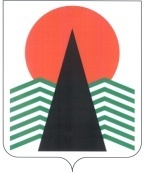  Администрация Нефтеюганского районаТерриториальная комиссияпо делам несовершеннолетних и защите их правПОСТАНОВЛЕНИЕ №34 14 июня 2018 года, 10 – 15 ч. г. Нефтеюганск, 3 мкрн., д. 21, каб. 430зал совещаний администрации Нефтеюганского района,(сведения об участниках заседания указаны в протоколе № 30 заседания территориальной комиссии)Об исполнении (в полном объеме и в установленный срок) решений территориальной комиссии по делам несовершеннолетних и защите их прав Нефтеюганского района, принятых на заседаниях (совещаниях, семинарах, дискуссионных площадках)	 Заслушав и обсудив информацию по вопросу, предусмотренному планом работы территориальной комиссии по делам несовершеннолетних и защите их прав Нефтеюганского района на 2018 год, территориальная комиссия установила:	В порядке соблюдения требований части 3 статьи 11 Федерального закона от 24.06.1999 №120-ФЗ «Об основах системы профилактики безнадзорности и правонарушений несовершеннолетних» поручения территориальной комиссии по делам несовершен-нолетних и защите их прав Нефтеюганского района, принятые на заседаниях, совещаниях со сроком исполнения до 13 июня 2018 года выполнены в полном объеме и в срок, кроме:	- исполнитель Отдел Министерства внутренних дел России по Нефтеюганскому району:	- пункт 2 постановления № 6 от 08.02.2018 – срок исполнения до  01.06.2018,  	- пункт 2.1. постановления №13 от 15.03.2018 – срок исполнения не позднее 25.03.2018;	- пункт 2.2. постановления №13 от 15.03.2018 – срок исполнения не позднее 25.04.2018;	-исполнитель Департамент образования и молодежной политики Нефтеюганского района:	- пункт 2.2.  постановления №19 от 12.04.2018 – срок исполнения не позднее  01.05.2018, информация  поступила 16.05.2018 (11-исх-2109).   	В целях исполнения требований, предусмотренных пунктом 3 статьи 11 Федерального закона Российской Федерации от 24.06.1999 № 120-ФЗ «Об основах системы профи-лактики безнадзорности и правонарушений несовершеннолетних», в части обязательного исполнения постановлений комиссии по делам несовершеннолетних и защите их прав, а также обеспечения ответственности при выполнении постановлений и поручений территориальной комиссии, территориальная комиссия по делам несовершеннолетних и защите их прав  Нефтеюганского района п о с т а н о в и л а: 	1. Снять с контроля постановления, решения совещаний территориальной комиссии по делам несовершеннолетних и защите их прав Нефтеюганского района со сроком исполнения до 13 июня 2018 года, кроме решений, указанных как неисполненные.	Срок: 14 июня 2018 года.	2. Рекомендовать Отделу Министерства внутренних дел России по Нефтеюганскому району (Г.П.Джусоев):	2.1.  принять меры к исполнению поручений, указанных в постановлении, как неисполненные.	2.2. провести служебную проверку по вопросу неисполнения поручений территориальной комиссии, при установлении вины должностных лиц рассмотреть вопрос о привлечении их к ответственности за неисполнение вышеуказанных документов.	Срок: не позднее 13 июля 2018 года.	3.  Департаменту образования и молодежной политики Нефтеюганского района (Н.В.Котова) принять меры по недопущению впредь нарушения сроков предоставления информации по поручениям территориальной комиссии по делам несовершеннолетних и защите их прав Нефтеюганского района.	 Срок: не позднее 30 июня 2018 года.	4. Контроль за исполнением данного постановления возложить на заместителя председателя территориальной комиссии по делам несовершеннолетних и защите их прав Нефтеюганского района.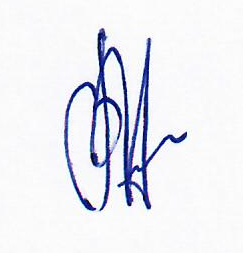 Председатель территориальной комиссии                              В.Г.Михалев